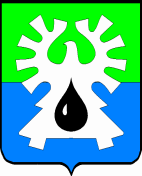    МУНИЦИПАЛЬНОЕ ОБРАЗОВАНИЕ ГОРОД УРАЙХАНТЫ-МАНСИЙСКИЙ АВТОНОМНЫЙ ОКРУГ - ЮГРА   ДУМА ГОРОДА УРАЙРЕШЕНИЕот 25 октября 2012 г. N 100О ПОЛОЖЕНИИ ОБ ОТДЕЛЬНЫХ ВОПРОСАХОСУЩЕСТВЛЕНИЯ БЮДЖЕТНОГО ПРОЦЕССА В ГОРОДЕ УРАЙНа основании Бюджетного кодекса Российской Федерации, Федерального закона от 06.10.2003 N 131-ФЗ "Об общих принципах организации местного самоуправления в Российской Федерации", Устава города Урай, Дума города Урай решила:1. Принять Положение об отдельных вопросах осуществления бюджетного процесса в городе Урай согласно приложению.2. Признать утратившими силу:- решение Думы города Урай от 17.12.2007 N 112 "О Положении об отдельных вопросах осуществления бюджетного процесса в муниципальном образовании городской округ город Урай";- решение Думы города Урай от 30.09.2009 N 85 "О внесении изменений в решение Думы города Урай "О Положении об отдельных вопросах осуществления бюджетного процесса в муниципальном образовании городской округ город Урай";- решение Думы города Урай от 30.06.2011 N 43 "О внесении изменений в Положение об отдельных вопросах осуществления бюджетного процесса в муниципальном образовании городской округ город Урай";- решение Думы города Урай от 10.08.2011 N 62 "О внесении дополнения и изменений в Положение об отдельных вопросах организации и осуществления бюджетного процесса в муниципальном образовании городской округ город Урай".3. Контроль за выполнением решения возложить на постоянную комиссию по бюджету Думы города Урай (М.А. Лобарь).4. Настоящее решение вступает в силу после опубликования в газете "Знамя".Глава города УрайА.Г.ЗАБОЗЛАЕВПриложениек решению Думы города Урайот 25 октября 2012 г. N 100ПОЛОЖЕНИЕОБ ОТДЕЛЬНЫХ ВОПРОСАХ ОСУЩЕСТВЛЕНИЯБЮДЖЕТНОГО ПРОЦЕССА В ГОРОДЕ УРАЙСтатья 1. Общие положения1. Настоящее Положение в соответствии с Бюджетным кодексом Российской Федерации регулирует отдельные вопросы организации и осуществления бюджетного процесса в городе Урай.2. К отдельным вопросам организации и осуществления бюджетного процесса, урегулированным настоящим Положением, относятся:1) установление срока внесения проекта решения о бюджете городского округа город Урай (далее - бюджет города) на рассмотрение Думы города Урай (далее - Дума города);2) определение порядка рассмотрения и утверждения проекта решения о бюджете города (далее - проект решения о бюджете);3) установление порядка внесения изменений в решение о бюджете города;4) установление порядка осуществления внешней проверки годового отчета об исполнении бюджета города;5) установление порядка предоставления и утверждения годового отчета об исполнении бюджета города.3. Бюджет города и годовой отчет об его исполнении утверждаются решением Думы города.4. Бюджет города составляется и утверждается сроком на три года - на очередной финансовый год и плановый период.5. Решением Думы города (за исключением решения Думы города о местном бюджете) могут предусматриваться дополнительные основания для внесения изменений в сводную бюджетную роспись в соответствии с решениями руководителя финансового органа без внесения изменений в решение о бюджете города.(часть 5 в ред. решения Думы города Урай от 25.07.2019 N 46)Статья 2. Внесение проекта решения о бюджете на рассмотрение Думы города1. Администрация города Урай (далее - администрация города) вносит проект решения о бюджете на рассмотрение Думы города и в Контрольно-счетную палату города Урай не позднее 01 ноября текущего года.(в ред. решения Думы города Урай от 25.07.2019 N 46)2. Проект решения о бюджете изменяет показатели планового периода утвержденного бюджета города и утверждает показатели второго года планового периода составляемого бюджета.3. Изменение параметров планового периода утвержденного бюджета города предусматривает:1) утверждение изменений показателей, являющихся предметом рассмотрения проекта решения о бюджете города на очередной финансовый год и плановый период;2) утверждение увеличения или сокращения утвержденных показателей ведомственной структуры расходов бюджета города либо включение в нее бюджетных ассигнований по дополнительным целевым статьям и (или) видам расходов бюджета города.4. Одновременно с проектом решения о бюджете в Думу города представляются:1) основные направления бюджетной политики и основные направления налоговой политики;(п. 1 в ред. решения Думы города Урай от 24.09.2015 N 83)2) предварительные итоги социально-экономического развития города за истекший период текущего финансового года и ожидаемые итоги социально-экономического развития города за текущий финансовый год;3) прогноз социально-экономического развития города;4) прогноз основных характеристик (общий объем доходов, общий объем расходов, дефицит (профицит) бюджета) бюджета города на очередной финансовый год и плановый период;5) пояснительная записка к проекту бюджета города;6) верхний предел муниципального внутреннего долга на 1 января года, следующего за очередным финансовым годом и каждым годом планового периода;(п. 6 в ред. решения Думы города Урай от 24.10.2013 N 62)7) - 8) утратили силу. - Решение Думы города Урай от 24.10.2013 N 62;9) оценка ожидаемого исполнения бюджета города на текущий финансовый год;10) предложенные Думой города, Контрольно-счетной палатой города Урай (далее - Контрольно-счетная палата города) проекты бюджетных смет указанных органов, предоставляемые в случае возникновения разногласий с финансовым органом в отношении указанных бюджетных смет;11) паспорта муниципальных программ (проекты изменений в указанные паспорта) - в случае утверждения решением о бюджете распределения бюджетных ассигнований по муниципальным программам и непрограммным направлениям деятельности;(п. 11 введен решением Думы города Урай от 24.10.2013 N 62; в ред. решения Думы города Урай от 24.09.2015 N 83)12) реестр источников доходов бюджета города.(п. 12 введен решением Думы города Урай от 22.10.2015 N 122)5. Утратила силу. - Решение Думы города Урай от 04.10.2018 N 56.Статьи 3 - 4. Утратили силу. - Решение Думы города Урай от 04.10.2018 N 56.Статья 5. Рассмотрение и утверждение проекта решения о бюджете(в ред. решения Думы города Урай от 04.10.2018 N 56)1. Решение о бюджете должно предусматривать вступление его в силу с 01 января очередного финансового года, а также утверждение следующих показателей и характеристик (приложений):1) в решении о бюджете должны содержаться основные характеристики бюджета, к которым относятся общий объем доходов бюджета, общий объем расходов, дефицит (профицит) бюджета;2) в решении о бюджете должны содержаться нормативы распределения доходов в бюджет городского округа;3) решением о бюджете утверждаются:а) перечень главных администраторов доходов бюджета;б) перечень главных администраторов источников финансирования дефицита бюджета;в) распределение бюджетных ассигнований по разделам, подразделам, целевым статьям (муниципальным программам и непрограммным направлениям деятельности), группам (группам и подгруппам) видов расходов классификации расходов бюджетов на очередной финансовый год и плановый период;г) ведомственная структура расходов бюджета городского округа город Урай на очередной финансовый год и плановый период по главным распорядителям бюджетных средств, разделам, подразделам, целевым статьям (муниципальным программам и непрограммным направлениям деятельности), группам (группам и подгруппам) видов расходов классификации расходов бюджетов на очередной финансовый год и плановый период;д) общий объем бюджетных ассигнований, направляемых на исполнение публичных нормативных обязательств;е) объем межбюджетных трансфертов, получаемых из других бюджетов бюджетной системы Российской Федерации в очередном финансовом году и плановом периоде;ж) общий объем условно утверждаемых (утвержденных) расходов в случае утверждения бюджета на очередной финансовый год и плановый период на первый год планового периода в объеме не менее 2,5 процента общего объема расходов бюджета (без учета расходов бюджета, предусмотренных за счет межбюджетных трансфертов из других бюджетов бюджетной системы Российской Федерации, имеющих целевое назначение), на второй год планового периода в объеме не менее 5 процентов общего объема расходов бюджета (без учета расходов бюджета, предусмотренных за счет межбюджетных трансфертов из других бюджетов бюджетной системы Российской Федерации, имеющих целевое назначение);з) источники финансирования дефицита бюджета на очередной финансовый год и плановый период;и) верхний предел муниципального внутреннего долга по состоянию на 1 января года, следующего за очередным финансовым годом и каждым годом планового периода, с указанием, в том числе верхнего предела долга по муниципальным гарантиям;к) распределение бюджетных ассигнований по целевым статьям (муниципальным программам и непрограммным направлениям деятельности) группам (группам и подгруппам) видов расходов классификации расходов бюджетов на очередной финансовый год и плановый период;4) дополнительно к характеристикам и показателям, установленным Бюджетным кодексом Российской Федерации, в решении о бюджете должны содержаться:а) распределение бюджетных ассигнований по разделам и подразделам классификации расходов бюджетов на очередной финансовый год и плановый период;б) перечень муниципальных программ на очередной финансовый год и плановый период;в) объем бюджетных ассигнований дорожного фонда на очередной финансовый год и плановый период;г) перечень субсидий в составе расходов бюджета городского округа город Урай;д) цели и условия привлечения бюджетного кредита.2. В течение 1 рабочего дня, следующего за днем внесения администрацией города проекта решения о бюджете в Думу города, аппарат Думы города направляет внесенный проект депутатам Думы города.(в ред. решения Думы города Урай от 25.07.2019 N 46)3. Контрольно-счетная палата города в течение 20 дней со дня направления администрацией города проводит его экспертизу и составляет заключение, которое направляет в Думу города и администрацию города.(в ред. решения Думы города Урай от 25.07.2019 N 46)4. В течение 15 дней со дня направления аппаратом Думы города проекта решения о бюджете депутаты Думы города рассматривают его и направляют свои предложения в постоянную комиссию Думы города, осуществляющую деятельность по направлениям бюджетной, налоговой и финансовой политики (далее - комиссия по бюджету).5. Комиссия по бюджету в течение 3 дней со дня окончания срока направления предложений депутатами Думы города анализирует поступившие предложения, оформляет рекомендации и направляет их в орган, осуществляющий организационные действия по подготовке и проведению публичных слушаний (далее - организационный комитет).Рекомендации комиссии по бюджету подлежат обязательному рассмотрению организационным комитетом и оглашению на публичных слушаниях.6. Публичные слушания по проекту решения о бюджете проводятся не ранее чем по истечении 3 дней со дня получения Думой города и администрацией города заключения Контрольно-счетной палаты города на проект решения о бюджете.7. Организационный комитет в установленном порядке обеспечивает подготовку заключения по результатам публичных слушаний, а также его направление в Думу города и администрацию города.8. В течение 3 дней со дня получения заключения по результатам публичных слушаний, с учетом заключения Контрольно-счетной палаты города комиссия по бюджету предварительно рассматривает поступившие предложения, принимает решение и направляет в администрацию города в день принятия.Абзац исключен. - Решение Думы города Урай от 25.07.2019 N 46.На заседании комиссии по бюджету вправе присутствовать глава города и должностные лица администрации города, приглашенные к участию по предложению главы города, которые могут давать пояснения по вопросам повестки.9. В течение 2 дней со дня получения решения комиссии по бюджету администрация города рассматривает его и направляет в Думу письменные обоснования по каждой рекомендации о возможности внесения изменений в проект решения о бюджете.10. В течение 3 дней со дня получения письменных обоснований администрации города Дума города проводит заседание по рассмотрению проекта решения о бюджете с учетом заключения по результатам публичных слушаний, рекомендаций комиссии по бюджету, заключения Контрольно-счетной палаты города.На заседании Думы города при рассмотрении проекта решения о бюджете заслушиваются выступления (доклады) депутатов Думы города, председателя и (или) членов комиссии по бюджету, должностных лиц Контрольно-счетной палаты города и администрации города.В случае отсутствия в решении комиссии по бюджету рекомендаций о необходимости внесения изменений в проект решения о бюджете Дума города рассматривает вопрос об утверждении решения о бюджете в целом на этом же заседании.В случае отсутствия в письменных обоснованиях администрации города возражений, по предлагаемым Думой города к внесению в проект решения о бюджете изменениям, Дума города принимает решение о принятии проекта решения о бюджете города за основу и направляет его в администрацию города для внесения изменений в проект решения о бюджете.Администрация города в течение 7 дней, следующих за днем получения указанного решения из Думы города, вносит в проект решения о бюджете соответствующие изменения и направляет его в Думу города и в Контрольно-счетную палату города.(в ред. решения Думы города Урай от 25.07.2019 N 46)Контрольно-счетная палата города в течение 3 дней, следующих за днем получения проекта решения о бюджете из администрации города, представляет в Думу города заключение на предмет внесенных в проект решения о бюджете изменений.(в ред. решения Думы города Урай от 25.07.2019 N 46)Дума города принимает решение об утверждении бюджета в целом в течение 5 дней со дня получения проекта из администрации города.В случае наличия в письменных обоснованиях администрации города возражений по предлагаемым к внесению в проект решения о бюджете изменениям Дума города принимает решение о принятии проекта решения о бюджете города за основу и создании согласительной комиссии.К полномочиям согласительной комиссии относится рассмотрение возражений по предлагаемым к внесению в проект решения о бюджете изменениям.(абзац введен решением Думы города Урай от 25.07.2019 N 46)11. В состав согласительной комиссии в равном и взаимосогласованном количестве включаются депутаты Думы города и должностные лица администрации города.Согласительная комиссия осуществляет свою деятельность в форме заседаний.Заседание согласительной комиссии правомочно при условии непосредственного присутствия всех членов утвержденного состава.Заседания согласительной комиссии созывает и ведет председатель комиссии, который избирается на первом заседании из числа членов согласительной комиссии большинством голосов.Решение согласительной комиссии принимается большинством голосов присутствующих членов и оформляется протоколом, который подписывается всеми членами комиссии.Согласительная комиссия, в срок не более 3 дней со дня ее создания, вырабатывает взаимосогласованное решение о внесении изменений в проект решения о бюджете и направляет его в Думу города, Контрольно-счетную палату города, администрацию города.В случае если согласительная комиссия в установленный срок не пришла к взаимосогласованному решению в целом или в какой-либо части, вопрос передается на рассмотрение Думы города для принятия решения, в порядке, предусмотренном статьей 26 Регламента Думы города. Принятое решение в течение 1 дня направляется в администрацию города и Контрольно-счетную палату города.(абзац введен решением Думы города Урай от 25.07.2019 N 46)12. Администрация города в течение 7 дней, следующих за днем получения решения согласительной комиссии, вносит в проект решения о бюджете соответствующие изменения и направляет его в Думу города.Контрольно-счетная палата города в течение 3 дней, следующих за днем получения из Думы города проекта решения о бюджете, представляет в Думу города заключение на предмет внесенных изменений в проект решения о бюджете.Дума города принимает решение о бюджете в целом в течение 5 дней со дня получения проекта из администрации города.Статья 6. Внесение изменений в решение о бюджете1. Администрация города разрабатывает и представляет в Думу города проекты решений о внесении изменений в решение о бюджете по всем вопросам, являющимися предметом его правового регулирования.2. Одновременно с указанными в пункте 1 настоящей статьи проектами решений в Думу города представляется пояснительная записка с обоснованием предлагаемых изменений и заключение Контрольно-счетной палаты города на данный проект решения.Одновременно с проектами решений, предусматривающих в бюджете изменения объемов финансирования муниципальных программ, кроме документов, указанных в абзаце первом настоящей части, в Думу города предоставляются предложения о внесении изменений в соответствующие муниципальные программы в связи с изменением их объемов финансирования. Предложения о внесении изменений в муниципальные программы предоставляются отдельно по каждой программе.(абзац введен решением Думы города Урай от 19.02.2015 N 13)3. Дума города рассматривает проекты решений о внесении изменений в решение о бюджете в порядке, установленном Регламентом Думы города, для принятия решений.Статья 7. Порядок осуществления внешней проверки годового отчета об исполнении бюджета города1. Годовой отчет об исполнении бюджета города до его рассмотрения Думой города подлежит внешней проверке Контрольно-счетной палатой города, которая включает внешнюю проверку бюджетной отчетности главных администраторов бюджетных средств и подготовку заключения на годовой отчет об исполнении бюджета.2. Главные администраторы средств бюджета города не позднее 01 марта текущего года представляют годовую бюджетную отчетность в Контрольно-счетную палату города.Результаты внешней проверки главных администраторов средств бюджета города оформляются в форме единого отчета о проведенной проверке в срок до 01 апреля текущего года.3. Администрация города представляет отчет об исполнении бюджета города в Контрольно-счетную палату города для подготовки заключения не позднее 01 апреля текущего года.Контрольно-счетная палата города осуществляет подготовку заключения на годовой отчет об исполнении бюджета города в срок, не превышающий один месяц.4. Контрольно-счетная палата города готовит заключение на отчет об исполнении бюджета города с учетом данных внешней проверки годовой бюджетной отчетности главных администраторов бюджетных средств.5. Заключение на годовой отчет об исполнении бюджета города представляется Контрольно-счетной палатой города в Думу города с одновременным направлением в администрацию города.Статья 8. Порядок представления, рассмотрения и утверждения Думой города годового отчета об исполнении бюджета города1. Годовой отчет об исполнении бюджета города, обсужденный на публичных слушаниях, представляется администрацией города в Думу города не позднее 01 мая текущего года.2. Одновременно с годовым отчетом об исполнении бюджета предоставляются:1) проект решения об исполнении бюджета города;2) отчет об использовании средств резервного фонда администрации города;3) заключение по результатам публичных слушаний, протокол публичных слушаний.3. По результатам рассмотрения годового отчета об исполнении бюджета города Дума города принимает решение об утверждении либо отклонении решения об исполнении бюджета.В случае отклонения Думой города решения об исполнении бюджета он возвращается для устранения фактов недостоверного или неполного отражения данных и повторного представления в срок, не превышающий один месяц.4. Решением об исполнении бюджета утверждается отчет об исполнении бюджета за отчетный финансовый год с указанием общего объема доходов, расходов и дефицита (профицита) бюджета.Отдельными приложениями к решению об исполнении бюджета за отчетный финансовый год утверждаются показатели:доходов бюджета по кодам классификации доходов бюджетов;абзац утратил силу с 1 января 2016 года. - Решение Думы города Урай от 22.10.2015 N 122;расходов бюджета по ведомственной структуре расходов соответствующего бюджета;расходов бюджета по разделам и подразделам классификации расходов бюджетов;источников финансирования дефицита бюджета по кодам классификации источников финансирования дефицитов бюджетов;абзац утратил силу с 1 января 2016 года. - Решение Думы города Урай от 22.10.2015 N 122.Список изменяющих документов(в ред. решений Думы города Урай от 24.10.2013 N 62, от 19.02.2015 N 13,от 24.09.2015 N 83, от 22.10.2015 N 122, от 26.11.2015 N 132,от 04.10.2018 N 56, от 25.07.2019 N 46)Список изменяющих документов(в ред. решений Думы города Урай от 24.10.2013 N 62, от 19.02.2015 N 13,от 24.09.2015 N 83, от 22.10.2015 N 122, от 26.11.2015 N 132,от 04.10.2018 N 56, от 25.07.2019 N 46)